Mental Health and Well BeingCROSSROADSP.D.H.P.EYear 11 and 12Term 2, 2016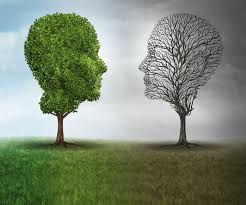 Focus Area: Owning YourselfContent Focus: Self Awareness and Self RegulationOutcome: 2.3Evaluate the skills and actions that could be used in various situations which Promote the health, safety and wellbeing of self and others.Skills: Skills for managing emotions — managing anger, dealing with grief and anxiety, Coping with loss, abuse, and trauma.Connection to other Focus Areas: PERSONAL IDENTITYSelf awarenessSELF EFFICIACY AMD MENTAL FITNESSEmotional awareness is the ability to identify emotional experiences and self regulation is about controlling the emotional response/actions to external events. Emotional awareness and self regulations are two skills that contribute to resilience and are key in managing tough times. These skills allow a person to be comfortable with, and show their emotions (they don’t keep them inside) and express them according to the situation they are in, promoting their own and others’ wellbeing and moving forward through tough times.Part 1What Is Emotional Awareness?______________________________________________________________________________________________________________________________________________________________________________________________________________________________________________________________________________________________________________________________________________________________________________________________________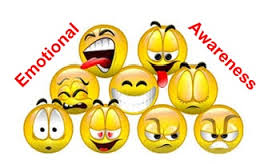 BRAINWRITING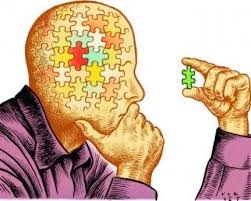 Students use one small index card (5x7) each.Write down what you know about emotional awareness. Place your card on the wall or designated space for display.Explore the cards on display. Students use post it notes to vote for Cards they agree with. If you agree put your post it note on top of the Card.Discuss the top three response cards voted for.Develop a group definition. __________________________________________________________________________________________________________________________________________________________________________________________________________________________________________HOW MANY EMOTIONS CAN YOU NAME?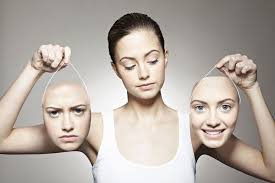 Using the Emotions A-Z worksheet, list as many emotions as you can think of for each letter of the alphabet. After 1 minute, pair up and share their lists.Share your ideas as a whole group. Provide list of emotions.CATCH and TAG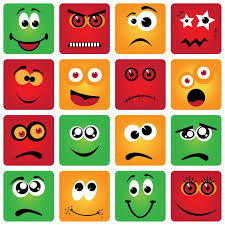 Students choose 5 emotions from the List of emotions to display using their faces with a Partner. Take turns in guessing what emotion they are expressing.Group discussion: How do we use this skill in recognising emotions on peoples’ faces? What can happen when we get it wrong? What can happen when we get it correct?Part 2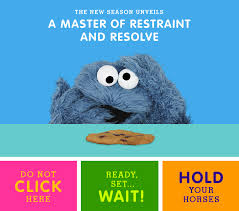 Write what you think self regulation is?________________________________________________________________________________________________________________________________________________________________________________________________________________________________________________________________________________________________________________________Discuss as a group.Write about a time when you did not use self regulation.________________________________________________________________________________________________________________________________________________________________________________________________________________________________________________________________________________________________________________________________________________________________________________________________________________________________________________________________________________________________________________________________________________________________________________________________________________________________________________________________________________________________________________________________________________________________________________________________________________________________________________________________________________________________________________________________________________________________________________________________________________________________________________________________________________________________________________________________________________________________________________________________________________________________________________________________________________________________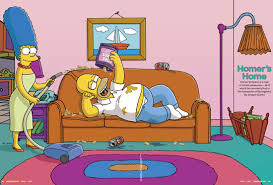 Write about a time when you did use self regulation._______________________________________________________________________________________________________________________________________________________________________________________________________________________________________________________________________________________________________________________________________________________________________________________________________________________________________________________________________________________________________________________________________________________________________________________________________________________________________________________________________________________________________________________________________________________________________________________________________________________________________________________________________________________________________________________________________________________________________________________________________________________________________________________________________________________________________________________________________________________________________________________________________________________________________________________________________________________________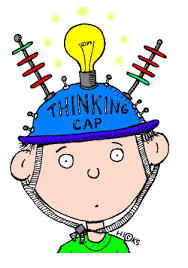 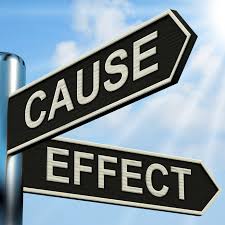 Compare the two situations. What impacted your ability to self regulate and what were the outcomes of each situation.________________________________________________________________________________________________________________________________________________________________________________________________________________________________________________________________________________________________________________________________________________________________________________________________________________________________________________________________________________________________________________________________________________________________________________________________________________________________________________________________________________________________________________________________________________________________________________________________________________________________________________________________________________________________________________________________________________________________________________________________________________________________________________________________________________________________________________________________________________________________________________________________________________________________________________________________________________________________Watch Ted talk ‘Joachim de Posada: Don’t eat the marshmallow!’http://www.ted.com/talks/joachim_de_posada_says_don_eat_the_marshmallow_yet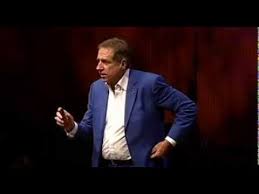 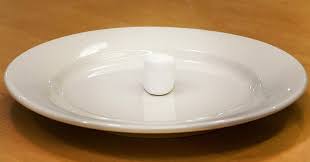 Record three pieces of information you heard or saw during the clip.1._______________________________________________________________________2._______________________________________________________________________3._______________________________________________________________________Discuss the clip.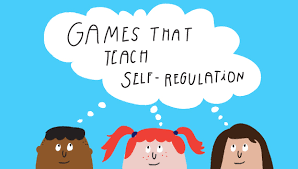 Play the self regulation game. Work in pairs.Who was able to use their self regulation skills the longest?_________________________________________________What did using self regulation feel like? Look like? Sound like?________________________________________________________________________________________________________________________________________________________________________________________________________________________________________________________________________________________________________________________What situations/places could self regulation is used?_________________________________________________How could self regulation be a useful skill for young people?________________________________________________________________________________________________________________________________________________________________________________________________________________________________________________________________________________________________________________________Activity Theme 2:OPTIMISM Focus Area: Owning YourselfContent Focus: Self Awareness and Self RegulationOutcomes: 5.3Apply skills and strategies to achieve a positive outcome in a range of different contexts.Skills: Skills for managing stress — time management, positive thinking, relaxation techniques, seeking helpLearning the skills of optimism can help protect against depression and anxiety. It involves learning to think positively about the future – even when things go wrong. Learning the skills of optimism includes the skills to look objectively at a situation, make a conscious and realistic decision and to focus on the good when headed through challenging situations.Small group Individual activitiesOffline + onlineEquipment required:Picture cards — A4 cards each displaying an image. Images should vary and come from images from media sources including magazines, newspapers, Twitter, Pinterest, Instagram or through Creative Commons licenses. Butchers paper (enough for 1 between 3 students)Pens/pencilsCamera/ tablet/ phoneInternet access WHAT IS OPTIMISM?Select a media image from the classroom floor. Choose a card they see as representing optimism or being optimistic. Discuss what is optimism. Explain how you see optimism and why you made the image selection you did. Learning the skills of optimism can help protect against depression and anxiety. It involves learning to think positively about the future – even when things go wrong. Learning the skills of optimism includes the skills to look objectively at a situation, make a conscious and realistic decision and to focus on the good when headed through challenging situations. When do you feel most optimistic?_______________________________________________________________________________________________________________________________________________________________________________________________________________________________________________________________________________________________________________________________________________What helps you to think more positively when you don’t feel optimistic?____________________________________________________________________________________________________________________________________________________HUNTING FOR OPTIMISM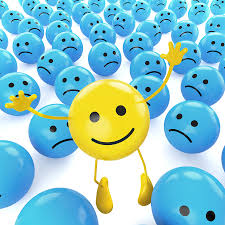 Work in two groups for 2 minutes. Create two lists of positive things or thoughts that make you happy. Things that make me happy...at school. Things that make me happy...at home/outside of school. Merge with the other group and share lists. Groups record their list on butcher’s paper for both school and at home.Discuss where can you go for help when we are not feeling optimistic? ________________________________________________________________________________________________________________________________________________________________________________________________________________________________________________________________________________________________________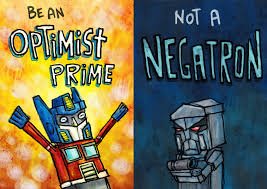 Create a whole group list of where to go for help. 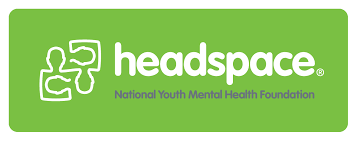 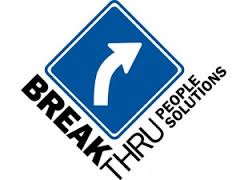 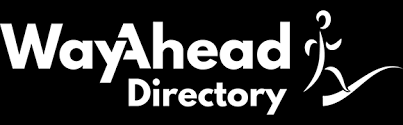 What/who are the supports available?______________________________________________________________________________________________________________________________________________________________________________________________________________________________________________________________________________________________________________________________________________________________________________________________________________________________________________________________________________________________________________________________________At school At home1.1.2.2.3.3.4.4.5.5.6.6.7.7.8.8.9.9.